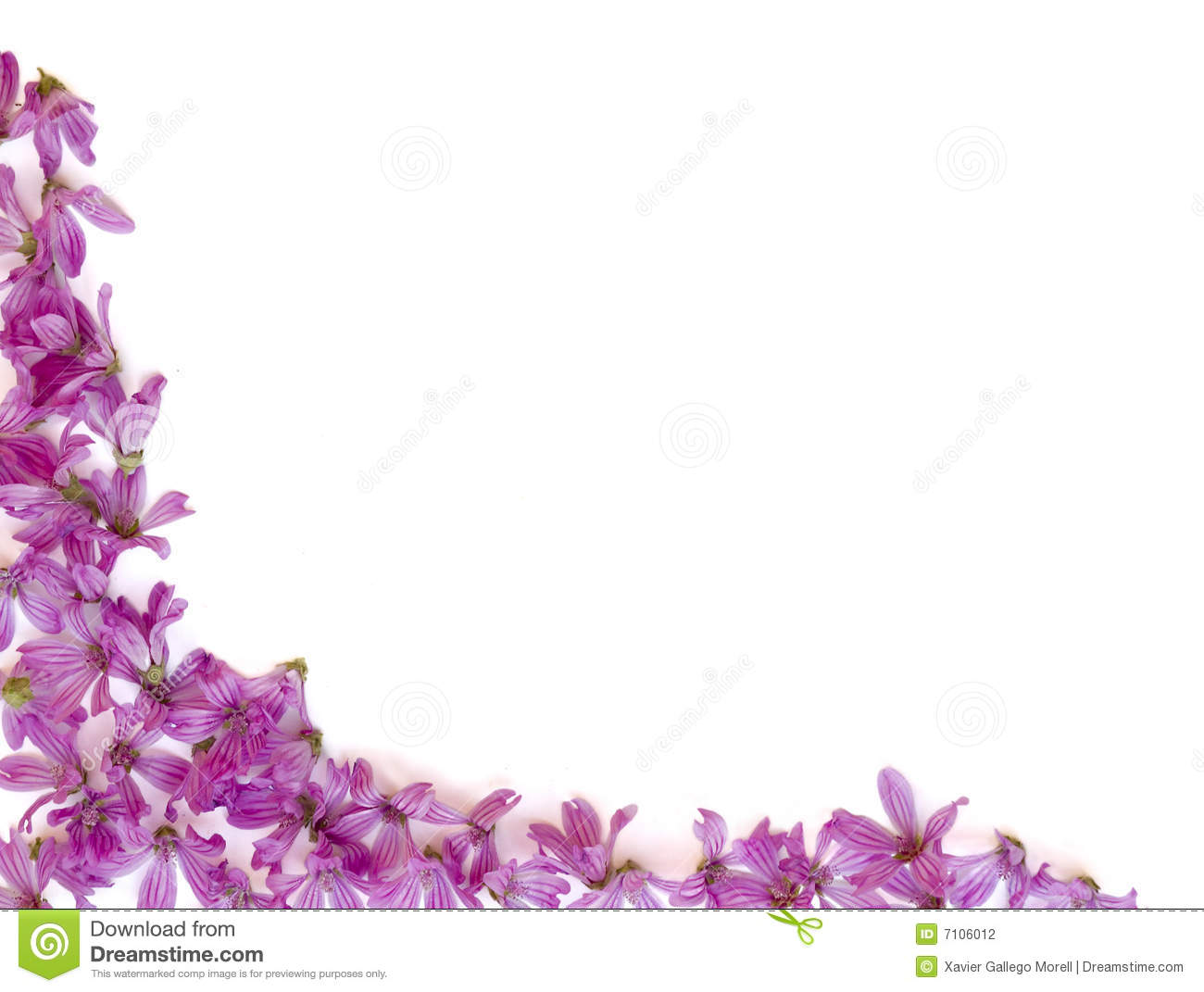 Velkommen til LundehaugenUngdomsskole!Vi gleder oss til tre kjekke år sammen med dere i klasse 8C. Vi har 29 elever i klassen, fordelt fra de fire barneskolene Buggeland, Bogafjell, Gandal og Sørbø. Her følger noe informasjon om lærer, fag, rom og andre praktiske ting.Marie Helen Hansen og Annika Wignäs er kontaktlærere. Klasse 8C har rom 170 som hjemklasserom, og alle teoretiske fag har vi der.Lærer- og fagfordelingDersom dere trenger å komme i kontakt med en faglærer, send gjerne en mail via oss kontaktlærere, eller en kopi til oss slik at vi som kontaktlærere vet hva som skjer og kan følge opp dersom det fins behov for det. Dere finner mailadresser til faglærerne på hjemmesiden.Marie Helen Hansen – Norsk, engelsk og samfunnsfagAnnika Wignäs – Matematikk, naturfag, klasseråd i høst samt Natur, miljø og friluftslivClaire Charlotte Monnet – KRLE Ann Christin Gramstad – KroppsøvingLill Anne Aase, Kari Novak og Henrik Heien – Kunst- og håndverkSpråkfag (med romfordeling)Maren Wigdel Hedland – Norsk fordypning (G4)Elisabeth Torgård – Engelsk fordypning (rom 170)Annette Tjelta-Fosse – Spansk (rom 212)Kari Novak – Tysk (rom 209)Inger Thorshaug – Fransk (rom 211)Valgfag (med romfordeling)Ninja Iren Haaland – Design og redesign (Brakkene)Ann Christin Gramstad og Joachim Bjordal – Fysisk aktivitet (Sørbøhallen)Eirik Skagen – Medier og informasjon (rom 213)Annika Wignäs – Natur, miljø og friluftsliv (rom 209)Kjell Haavard Høie – Produksjon av varer og tjenester (rom 214)Kari Novak – Sal og scene (Aula/215)Jon Christian Gjerløw Dønnestad – Teknologi i Praksis (Brakkene)InformasjonBruk hjemmesiden og It’s Learning aktivt. Periodeplanen og annen informasjon publiseres her. Vi vil være en papirløs skole, derfor er det viktig at dere abonnerer på hjemmesiden. Innkallelse til foreldremøte i uke 36 kommer på hjemmesiden.Fravær/permisjonVed fravær ønsker vi at foresatte sender mail til begge kontaktlærerne fra dag en. Dersom dere ønsker å søke permisjon inntil en dag kan dere sende mail til kontaktlærerne, ellers sender dere søknad til rektor. Søknadsskjema finner dere på hjemmesiden.KantineI kantinen får du kjøpt mat de fleste dagene. De selger bland annet horn, frokostbrød og yoghurt. Kantina selger også varm mat tre dager i uken, 8. trinn har forkjøpsrett om mandagene. Ønsker du melk, kan du registrere melkebestilling på nett hos www.tine.no. Det er ikke lov å gå på KIWI i skoletid.PeriodeplanPeriodeplanen går over to uker og deles ut annenhver mandag. Her finner du oversikt over kommende aktiviteter og prøver, begreper, mål og læringsoppgaver. Første periodeplan fra uke 34.FotograferingFotografering tirsdag 22 august kl. 1105. Elevrådet fotograferes dagen etter i storefri.BokbindTa vare på fagbøkene, frist for å sette på bokbind er fredag uke 36.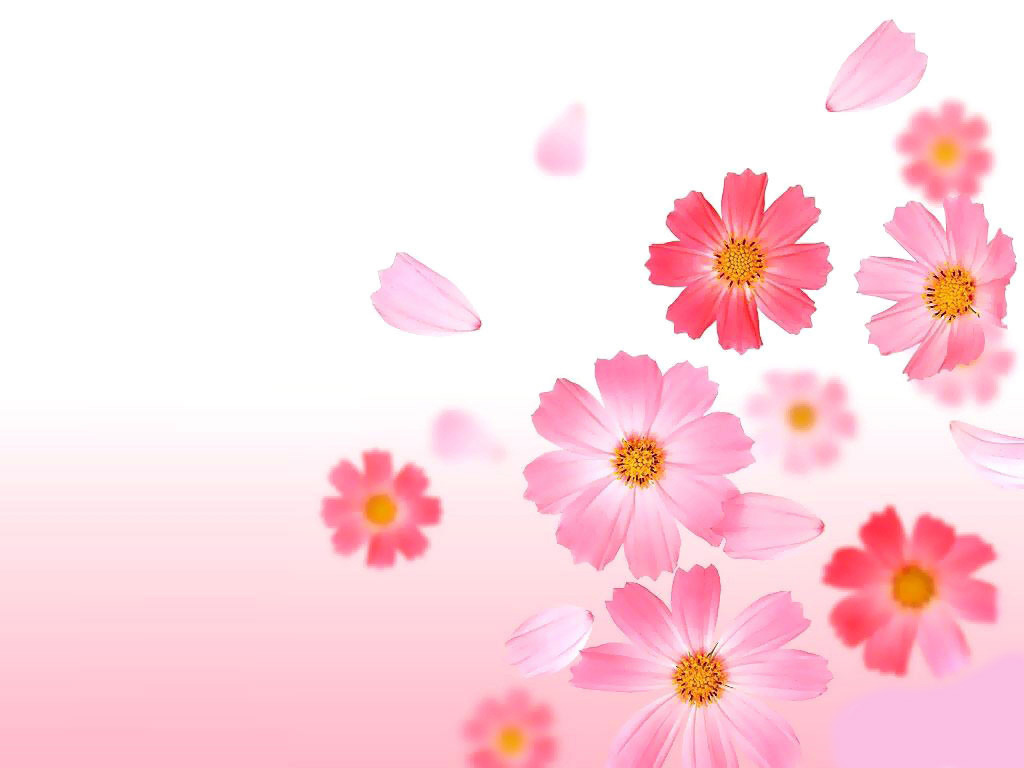 Timeplan 8CKontaktVi ser gjerne at vi får en mail med informasjon og spørsmål ved behov.Marie Helen Hansen – 91529557 – Marie.helen.hansen@sandnes.kommune.no 
Annika Wignäs – 41345512 – Annika.wignas@sandnes.kommune.no MandagTirsdagOnsdagTorsdagFredag815-915NaturfagAnnika154/170NorskMarie170NorskMarie170KroppsøvingAnn ChristinGymsalKunst og håndverkBrakkene925-1025SamfunnsfagMarie170MatematikkAnnika170SpråkfagMatematikkAnnika170Kunst og håndverkBrakkene1105-1205NorskMarie170NaturfagAnnika170MatematikkAnnika170SpråkfagKroppsøvingAnn ChristinGymsal1215-1315KRLEClaire170EngelskMarie170KlasserådAnnika170SamfunnsfagMarie170KRLEClaire1701320-1420EngelskMarie170ValgfagNorskMarie170